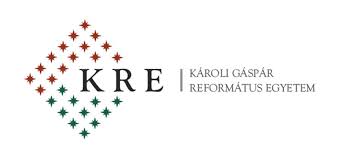 Anmeldung für den StudiengangMASTER IN DEUTSCHER SPRACHE, LITERATUR UND KULTURan der Károli Gáspár Universität der Reformierten Kirche (KRE) Budapest/UngarnBitte schicken Sie die Anmeldung unterschrieben, samt Ihrer Bewerbungsunterlagen an die folgenden Adressen: hollos.zita@kre.hu, nagy.alexandra@kre.hu(und per Post) an:Károli Gáspár Református EgyetemNémet Nyelv és Irodalom TanszékBudapestReviczky u. 4.H-1088PERSÖNLICHE DATENPERSÖNLICHE DATENName:Vorname:Geburtsdaten (Ort, Datum):Muttersprache:KONTAKT KONTAKT PLZ, Stadt, Land:Straße, Hausnummer:Emailadresse:Telefonnummer: ANGABEN ZUM STUDIUMANGABEN ZUM STUDIUMBisheriger Abschluss (BA):Frühere Studien (Studienfach): Sprachkenntnisse nach dem GER: Anmerkungen:UNTERSCHRIFT: